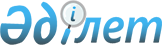 Аршалы аудандық мәслихатының 2010 жылғы 21 желтоқсандағы № 34/2 "2011-2013 жылдарға аудандық бюджет туралы" шешіміне өзгерістер мен толықтырулар енгізу туралы
					
			Күшін жойған
			
			
		
					Ақмола облысы Аршалы аудандық мәслихатының 2011 жылғы 7 сәуірдегі № 37/1 шешімі. Ақмола облысы Аршалы ауданының Әділет басқармасында 2011 жылғы 14 сәуірде № 1-4-190 тіркелді. Күші жойылды - Ақмола облысы Аршалы аудандық мәслихатының 2012 жылғы 29 маусымдағы № 6/4 шешімімен

      Ескерту. Күші жойылды - Ақмола облысы Аршалы аудандық мәслихатының 2012.06.29 № 6/4 шешімімен.      Қазақстан Республикасының 2008 жылғы 4 желтоқсандағы Бюджеттік кодексінің 106 бабының 2 тармағының 2, 4 тармақшаларына, Қазақстан Республикасының 2001 жылғы 23 қаңтардағы «Қазақстан Республикасындағы жергілікті мемлекеттік басқару және өзін - өзі басқару туралы» Заңының 6 бабының 1 тармағының 1 тармақшасына сәйкес, Аршалы аудандық мәслихаты ШЕШІМ ЕТТІ:



      1.Аршалы аудандық мәслихаттың «2011-2013 жылдарға аудандық бюджет туралы» 2010 жылғы 21 желтоқсандағы № 34/2 (нормативтік құқықтық актілерді мемлекеттік тіркеу Тізілімінде № 1-4-180 тіркелген, 2011 жылдың 20 қаңтарында аудандық «Вперед» газетінде, 2011 жылдың 21 қаңтарында аудандық «Аршалы айнасы» газетінде жарияланған) шешіміне келесі өзгерістер мен толықтырулар енгізілсін:

      1) 1 тармақта:

      1 тармақшада:

      «1 968 208» саны «1 985 441» санымен ауыстырылсын;

      «1 508 208» саны «1 525 441» санымен ауыстырылсын;

      2 тармақшада:

      «2 023 807» саны «2 266 566,4» санымен ауыстырылсын;

      3 тармақшада:

      «22 433» саны «27 775» санымен ауыстырылсын;

      «24 035» саны «29 377» санымен ауыстырылсын;

      5 тармақшада:

      «- 78 032» саны «- 308 900,4» санымен ауыстырылсын;

      6 тармақшада:

      «78 032» саны «308 900,4» санымен ауыстырылсын;

      7 тармақшада:

      «55 599» саны «286 467,4» санымен ауыстырылсын;

      2) 4 тармақта:

      «169 186» саны «186 419» санымен ауыстырылсын;

      3) 5 тармақта:

      «157 819» саны «166 036» санымен ауыстырылсын;

      «48 271» саны «56 488» санымен ауыстырылсын;

      «ата - ананың қамқорлығынсыз қалған жетім бала (жетім балаларды) және баланың (балалардың) қамқоршысына (қамқоршылықтарға) ай сайын ақшалай қаражат төлеуге - 17 085 мың теңге:» деген жолдан кейін келесі мазмұндағы жолмен толықтырылсын:

      «8 217 мың теңге – мектеп мұғалімдері мен мектепке дейінгі білім беру ұйымдарының тәрбиешілеріне біліктілік санаты үшін қосымша ақы мөлшерін ұлғайтуға»;

      4) 6 тармақта:

      «11 367» саны «20 383» санымен ауыстырылсын;

      «7 254» саны «8 139» санымен ауыстырылсын;

      «эпизоотияға қарсы шараларды өткізуге – 7 254 мың теңге:» деген жолдан кейін келесі мазмұнды жолдармен толықтырылсын:

      «850 мың теңге – жалақыны бөліктік қаржыландыруға»;

      «845 мың теңге – жол ақыға субсидия ұсынуға»;

      «6 436 мың теңге – жұмыспен қамту орталықтарын құруға»;

      5) 10 тармақта:

      10-2 тармақшада:

      «45 352,4» саны «286 467,4» санымен ауыстырылсын;

      10-3 тармағы келесі мазмұнмен толықтырылсын:

      «10-3. қаржылық жылдың басындағы бюджеттік қаражаттардың қалдықтары есебінен, олардың мақсатты бағдарын сақтап, республикалық бюджеттен дамуға бөлінген нысаналы трансферттердің сомасын өткен қаржылық жылдағы пайдаланылмағандарды (толық пайдаланылмағандар) пайдалануға 2011 жылда аудандық бюджетте рұқсат берілгені, ескерілсін, соның ішінде:

      222 151,2 мың теңге – Аршалы ауданы Жібек жолы ауылдық округінің Жібек жолы ауылында Степной көшесінде мемлекеттік тілде білім беретін 600 оқушылар орнымен орта мектеп құрылысына тіркелген міндеттемелердің төленбеген бөлігінің сомасына;

      3 223,5 мың теңге – «Аршалы ауданы Аршалы кентінің су құбырлары жүйесін қайта құру» нысаны бойынша жобалық сметалық құжаттаманы әзірлеу бойынша тіркелген міндеттеменің төленбеген бөлігінің сомасына;

      5 342 мың теңге – 2010 жылғы 26 сәуірдегі № 2 несиелік келісімді ұзартуға байланысты ауылдық елді мекендердің әлеуметтік сала мамандарын әлеуметтік қолдау шараларын жүзеге асыру үшін бюджеттік несиелерді беруге;

      151,7 мың теңге- 2010 жылғы 26 сәуірдегі № 2 несиелік келісімді ұзартуға байланысты ауылдық елді мекендердің әлеуметтік сала мамандарын әлеуметтік қолдау шараларын жүзеге асыру үшін бюджеттік несиелерді аудару бойынша қаржылық қызметтер төлеміне».



      2.Аршалы аудандық мәслихаттың «2011-2013 жылдарға аудандық бюджет туралы» 2010 жылғы 21 желтоқсандағы № 34/2 (нормативтік құқықтық актілерді мемлекеттік тіркеу Тізілімінде № 1-4-180 тіркелген, 2011 жылдың 20 қаңтарында аудандық «Вперед» газетінде, 2011 жылдың 21 қаңтарында аудандық «Аршалы айнасы» газетінде жарияланған) шешімінің 1 қосымшасы осы шешімнің 1 қосымшасына сәйкес жаңа редакцияда баяндалсын.



      3. Осы шешім Ақмола облысының Әділет Департаментінде мемлекеттік тіркелген күннен бастап күшіне енеді және 2011 жылдың 1 қаңтарынан бастап қолданысқа енгізіледі.      Аудандық мәслихат

      сессиясының төрайымы                       И.Искакова      Аудандық мәслихаттың

      хатшысы                                    Ю.Сериков      «КЕЛІСІЛДІ»      Аршалы ауданының әкімі                     Е.Маржықпаев      «Аршалы ауданы экономика

      және қаржы бөлімі» мемлекеттік

      мекемесінің бастығы                        Е.Андрух

Аршалы аудандық мәслихатының

2011 жылғы 7 сәуірдегі

№ 37/1 шешіміне 1 қосымша 2011 жылға аудандық бюджет
					© 2012. Қазақстан Республикасы Әділет министрлігінің «Қазақстан Республикасының Заңнама және құқықтық ақпарат институты» ШЖҚ РМК
				СанаттарСанаттарСанаттарСанаттарСомаСыныпСыныпСыныпСомаСыныпшаСыныпшаСомаАТАУЛАРСома123451 Кiрiстер1985441,01Салық түсiмдері4200001Кірістер табыс салығы158202Жеке табыс салық158203Әлеуметтік салық1393491Әлеуметтік салық1393494Жеке меншік салығы2416151Мүлік салығы1956503Жер салығы139594Көлік құралдарына салық285065Біртұтас жер салығы35005Тауарлар, жұмыстар, қызмет көрсетулерге ішкі салық204392Акциздер47653Табиғат қорын және басқа қорларды пайдаланудан түскен түсімдер 111034Кәсіпкерлік және кәсіби қызмет жүргізуден түскен жиын45718Лауазымды тұлғалармен немесе мемлекеттік серіктестік қоғамына органдарына құжаттар беру өкілеттігімен, заңдылық мағыналы жұмыстардан өндіріп алудың міндетті төлемдері27771Мемлекеттік баж27772Салықтық емес түсімдер150001Мемлекет меншігінен түсетін кірістер17125Мемлекет меншігіндегі мүлікті жалға беруден түсетін кірістер17124Мемлекеттік бюджеттен қаржыландырылатын, сондай-ақ Қазақстан Республикасы Ұлттық Банкінің бюджетінен (шығыстар сметасынан) ұсталатын және қаржыландырылатын мемлекеттік мекемелер салатын айыппұлдар, өсімпұлдар, санкциялар, өндіріп алулар127881Мұнай секторы ұйымдарынан түсетін түсімдерді қоспағанда, мемлекеттік бюджеттен қаржыландырылатын, сондай-ақ Қазақстан Республикасы Ұлттық Банкінің бюджетінен (шығыстар сметасынан) ұсталатын және қаржыландырылатын мемлекеттік мекемелер салатын айыппұлдар, өсімпұлдар, санкциялар, өндіріп алулар127886Басқа да салықтық емес түсiмдер5001Басқа да салықтық емес түсiмдер5003Негізгі капиталды сатудан түсетін түсімдер250003Жердi және материалдық емес активтердi сату250001Жерді сату250004Трансферттерден түсетін түсімдер15254412Мемлекеттiк басқарудың жоғары тұрған органдарынан түсетiн трансферттер15254412Облыстық бюджеттен түсетiн трансферттер1525441Функционалдық топФункционалдық топФункционалдық топФункционалдық топФункционалдық топСомаФункционалдық шағын топФункционалдық шағын топФункционалдық шағын топФункционалдық шағын топСомаБюджеттік бағдарламалардың әкімшісіБюджеттік бағдарламалардың әкімшісіБюджеттік бағдарламалардың әкімшісіСомаБағдарламаБағдарламаСомаАТАУЫСомаII. Шығындар2266566,401Жалпы сипаттағы мемлекеттiк қызметтер көрсету190225,81Мемлекеттiк басқарудың жалпы функцияларын орындайтын өкiлдi, атқарушы және басқа органдар174556,8112Аудан (облыстық маңызы бар қала) мәслихатының аппараты14050001Аудан (облыстық маңызы бар қала) мәслихатының қызметін қамтамасыз ету жөніндегі қызметтер14050004Мемлекеттік органдарды материалдық-техникалық жарақтандыру122Аудан (облыстық маңызы бар қала) әкімінің аппараты58366,8001Аудан (облыстық маңызы бар қала) әкімінің қызметін қамтамасыз ету жөніндегі қызметтер41066,8003Мемлекеттік органдардың күрделі шығыстары17300123Қаладағы аудандық әкім аппараты, аудандық маңызы бар қалада,кентте,ауылда, ауылдық (селолық) округте102140001Қаладағы аудан, аудандық маңызы бар қаланың, кент, ауыл (село), ауылдық (селолық) округ әкімінің қызметін қамтамасыз ету жөніндегі қызметтер99515022Мемлекеттік органдардың күрделі шығыстары26259Жалпы сипаттағы өзге де мемлекеттiк қызметтер15669459Ауданның (облыстық маңызы бар қаланың) экономика және қаржы бөлімі15669001Экономикалық саясатты, қалыптастыру мен дамыту, мемлекеттік жоспарлау ауданның (облыстық маңызы бар қаланың) бюджеттік атқару және коммуналдық меншігін басқару саласындағы мемлекеттік саясатты іске асыру жөніндегі қызметтер13915015Мемлекеттік органдардың күрделі шығыстары1250003Салық салу мақсатында мүлікті бағалауды өткізу307004Біржолғы талондарды беру жөніндегі жұмысты және біржолғы талондарды іске асырудан сомаларды жинаудың толықтығын қамтамасыз етуді ұйымдастыру19702Қорғаныс19381Әскери мұқтаждар1938122Аудан (облыстық маңызы бар қала) әкімінің аппараты1938005Жалпыға бірдей әскери міндетті атқару шеңберіндегі іс-шаралар193803Қоғамдық тәртіп, қауіпсіздік, құқықтық,соттық, қылмыс- атқарушылық қызмет26451Құқық қорғау қызметі2645458Ауданның (облыстық маңызы бар қаланың) тұрғын үй-коммуналдық шаруашылығы, жолаушылар көлігі және автомобиль жолдары бөлімі2645021Елдi мекендерде жол жүрісі қауiпсiздiгін қамтамасыз ету264504Бiлiм беру1508966,21Мектепке дейiнгi тәрбие және оқыту111859464Ауданның білім беру бөлімі111859009Мектепке дейiнгi тәрбие мен білім ұйымдарының қызметін жүзеге асыру103642021Мектеп мұғалімдері мен мектепке дейінгі білім ұйымдарының тәрбиешілеріне біліктілік санатына төленетін өтемақыны көтеру82172Бастауыш, негізгі орта және жалпы орта білім беру993735464Ауданның (облыстық маңызы бар қала) білім беру бөлімі993735003Жалпы білім беру962226006Балалар үшін қосымша білім беру315099Бiлiм беру саласындағы өзге де қызметтер403372,2464Ауданның (облыстық маңызы бар қала) білім беру бөлімі40673001Жергілікті деңгейде білім беру саласындағы мемлекеттік саясатты іске асыру жөніндегі қызметтер6470004Ауданның (облыстық маңызы бар қаланың) мемлекеттік білім беру мекемелерінде білім беру жүйесін ақпараттандыру4902005Ауданның (облыстық маңызы бар қаланың) мемлекеттік білім беру мекемелер үшін оқулықтар мен оқу-әдiстемелiк кешендерді сатып алу және жеткізу10600007Аудандық (қалалық) ауқымдағы мектеп олимпиадаларын және мектептен тыс іс-шараларды өткiзу120012Мемлекеттік органдардың күрделі шығыстары1195015Жетім баланы (жетім балаларды) және ата-аналарының қамқорынсыз қалған баланы (балаларды) күтіп-ұстауға асыраушыларына ай сайынғы ақшалай қаражат төлемдері17386467Аудандық (облыстық маңызы бар қаланың) құрылыс бөлімі362699,2037Білім беру объектілерін салу және қайта құру362699,206Әлеуметтiк көмек және әлеуметтiк қамсыздандыру692882Әлеуметтiк көмек57569123Қаладағы аудандық әкім аппараты, аудандық мағынадағы қалада, кентте,ауылда, ауылдық (селолық) округте11130003Мұқтаж азаматтарға үйінде әлеуметтік көмек көрсету11130451Аудан (облыстық маңызы бар қала) жұмыспен қамту және әлеуметтік бағдарламалар бөлімі46439002Еңбекпен қамту бағдарламасы18906005Мемлекеттік атаулы әлеуметтік көмек1500006Тұрғын үй көмегі1600007Жергілікті өкілетті органдардың шешімі бойынша азаматтардың жекелеген топтарына әлеуметтік көмек6612010Үйден оқытылып және тәрбиеленетін мүгедек балаларды материалды қамсыздандыру472014Мұқтаж азаматтарға үйде әлеуметтiк көмек көрсету59801618 жасқа дейінгі балаларға мемлекеттік жәрдемақылар6940017Мүгедектерді оңалту жеке бағдарламасына сәйкес, мұқтаж мүгедектерді міндетті гигиеналық құралдармен қамтамасыз етуге және ымдау тілі мамандарының, жеке көмекшілердің қызметін көрсету3375023Жұмыспен қамту орталықтарының қызметін қамтамасыздандыру64369Әлеуметтiк көмек және әлеуметтiк қамтамасыз ету салаларындағы өзге де қызметтер11719451Аудан (облыстық маңызы бар қала) жұмыспен қамту және әлеуметтік бағдарламалар бөлімі11719001Жергілікті деңгейде халық үшін әлеуметтік бағдарламаларды жұмыспен қамтуды қамтамасыз етуді іске асыру саласындағы мемлекеттік саясатты іске асыру жөніндегі қызметтер11540011Жәрдемақылар мен басқа да әлеуметтік төлемдерді есептеу, төлеу және жеткізу жөніндегі қызмет көрсетулерге төлем жүргізу17907Тұрғын үй-коммуналдық шаруашылық145006,11Тұрғын үй шаруашылық1135,7467Аудандық құрылыс бөлімі1135,7004Инженерлік коммуникациялық инфрақұрылымды дамыту, жайластыру және (немесе) сатып алу1135,72Коммуналдық шаруашылық94193123Қаладағы аудандық әкім аппараты, аудандық маңызы бар қалада, кентте,

ауылда, ауылдық (селолық) округте1797014Елді мекендерді сумен жабдықтауды ұйымдастыру1797458Ауданның (облыстық маңызы бар қаланың) тұрғын үй-коммуналдық шаруашылығы, жолаушылар көлігі және автомобиль жолдары бөлімі92396012Сумен жабдықтау және су бөлу жүйесінің қызмет етуі923963Елді мекендерді көркейту49677,4123Қаладағы аудандық әкім аппараты, аудандық маңызы бар қалалар, кентте,

ауылда, ауылдық (селолық) округте12694008Елді мекендерде көшелерді жарықтандыру3270009Елді мекендердің санитариясын қамтамасыз ету2778010Жерлеу орындарын күтіп-ұстау және туысы жоқ адамдарды жерлеу1692011Елді мекендерді абаттандыру мен көгалдандыру4954458Аудандық (облыстық маңызы бар қаланың) тұрғын үй-коммуналдық шаруашылығы, жолаушылар көлігі және автомобиль жолдары бөлімі1699018Елдi мекендердi абаттандыру және көгалдандыру1699467Аудандық (облыстық маңызы бар қаланың) құрылыс бөлімі35284,4007Қаланы және елді мекендерді көркейтуді дамыту бөлімі35284,408Мәдениет, спорт, туризм және ақпараттық кеңістiк1069631Мәдениет саласындағы қызмет55162455Аудандық (облыстық маңызы бар қаланың) мәдениет және тілдерді дамыту бөлімі55162003Мәдени-демалыс жұмысын қолдау551622Спорт3457465Ауданның (облыстық маңызы бар қаланың) Дене шынықтыру және спорт бөлімі3457006Аудандық (облыстық маңызы бар қалалық) деңгейде спорттық жарыстар өткiзу251007Облыстық спорт жарыстарына әртүрлi спорт түрлерi бойынша аудан (облыстық маңызы бар қала) құрама командаларының мүшелерiн дайындау және олардың қатысуы32063Ақпараттық кеңiстiк32340455Аудандық (облыстық маңызы бар қаланың) мәдениет және тілдерді дамыту бөлімі23540006Аудандық (қалалық) кiтапханалардың жұмыс iстеуi22604007Мемлекеттік тілді және Қазақстан халықтарының басқа да тілді дамыту936456Ауданның (облыстық маңызы бар қаланың) ішкі саясат бөлімі8800002Газеттер мен журналдар арқылы мемлекеттік ақпараттық саясат жүргізу88009Мәдениет, спорт, туризм және ақпараттық кеңiстiктi ұйымдастыру жөнiндегi өзге де қызметтер16004455Аудандық (облыстық маңызы бар қаланың) мәдениет және тілдерді дамыту бөлімі5874001Жергілікті деңгейде тілдерді және мәдениетті дамыту саласындағы мемлекеттік саясатты іске асыру жөніндегі қызметтер5874456Ауданның (облыстық маңызы бар қаланың) ішкі саясат бөлімі5982001Жергілікті деңгейде аппарат, мемлекеттілікті нығайту және азаматтардың әлеуметтік сенімділігін қалыптастыруда мемлекеттік саясатты іске асыру жөніндегі қызметтер5682006Мемлекеттік органдардың күрделі шығыстары300465Ауданның (облыстық маңызы бар қаланың) Дене шынықтыру және спорт бөлімі4148001Жергілікті деңгейде мәдениет және тілдерді дамыту саласындағы мемлекеттік саясатты іске асыру жөніндегі қызметтер414810Ауыл, су, орман, балық шаруашылығы, ерекше қорғалатын табиғи аумақтар, қоршаған ортаны және жануарлар дүниесін қорғау, жер қатынастары187778,71Ауыл шаруашылығы20824,7459Ауданның (облыстық маңызы бар қаланың) экономика және қаржы бөлімі4264,7099Республикалық бюджеттен берілетін нысаналы трансферттер есебiнен ауылдық елді мекендер саласының мамандарын әлеуметтік қолдау шараларын іске асыру 4264,7473Ауданның (облыстық маңызы бар қаланың) ветеринария бөлімі5002001Жергілікті деңгейде ветеринария саласындағы мемлекеттік саясатты іске асыру жөніндегі қызметтер5002477Ауданның (облыстық маңызы бар қаланың) ауыл шаруашылығы мен жер қатынастары бөлімі11558001Жергілікті деңгейде ауыл шаруашылығы және жер қатынастары саласындағы мемлекеттік саясатты іске асыру жөніндегі қызметтер (облыстық маңызы бар қаланың)10683003Мемлекеттік органдардың күрделі шығыстары8752Су шаруашылығы158365467Аудандық (облыстық маңызы бар қаланың) құрылыс бөлімі158365012Су шаруашылығының объектілерін дамыту1583659Ауыл, су, орман, балық шаруашылығы және қоршаған ортаны қорғау мен жер қатынастары саласындағы өзге де қызметтер8589473Ауданның (облыстық маңызы бар қаланың) ветеринария бөлімі8589011Эпизоотияға қарсы іс-шаралар жүргізу858911Өндіріс, сәулет, кала құрылысы және құрылыс қызметі177052Сәулет, қала құрылысы және құрылыс қызметі17705467Аудандық (облыстық маңызы бар қаланың) құрылыс бөлімі7225001Құрылыс, сәулет және қала құрылысы бөлімінің қызметін қамтамасыз ету жөніндегі қызметтер5925017Мемлекеттік органдардың күрделі шығыстары1300468Ауданның (облыстық маңызы бар қаланың) сәулет және қала құрылысы бөлімі10480001Жергілікті деңгейде сәулет және қала құрылысы саласындағы мемлекеттік саясатты іске асыру жөніндегі қызметтер5480003Ауданның қала құрылысы даму аумағын және елді мекендердің бас жоспарлары схемаларын әзірлеу500012Көлiк және коммуникациялар149051Автомобиль көлiгi14905458Тұрғын үй-коммуналдық шаруашылығы, жолаушылар көлігі және автомобиль жолдары бөлімі14905023Автомобиль жолдарының жұмыс істеуін қамтамасыз ету1490513Басқалар108993Кәсіпкерлік қызметті қолдау және бәсекелестікті қорғау4894469Ауданның (облыстық маңызы бар қаланың) кәсіпкерлік бөлімі4894001Жергілікті деңгейде кәсіпкерлік пен өнеркәсіпті дамыту саласындағы мемлекеттік саясатты іске асыру жөніндегі қызметтер48949Басқалар6005458Ауданның (облыстық маңызы бар қаланың) тұрғын үй-коммуналдық шаруашылығы, жолаушылар көлігі және автомобиль жолдары бөлімі5870001Жергілікті деңгейде тұрғын үй-коммуналдық шаруашылығы, жолаушылар көлігі және автомобиль жолдары саласындағы мемлекеттік саясатты іске асыру жөніндегі қызметтер5870459Аудандық (облыстық маңызы бар қала) қаржы бөлімі135012Ауданның (облыстық маңызы бар қаланың) жергілікті атқарушы органының резерві13515Трансферттер10246,61Трансферттер10246,6459Ауданның (облыстық маңызы бар қаланың) экономика және қаржы бөлімі10246,6006Нысаналы пайдаланылмаған (толық пайдаланылмаған) трансферттерді қайтару10246,6IV. Таза бюджеттiк кредит беру27775Бюджеттiк несиелер2937710Ауыл, су, орман, балық шаруашылығы, ерекше қорғалатын табиғи аумақтар, қоршаған ортаны және жануарлар дүниесін қорғау, жер қатынастары293771Ауыл шаруашылығы29377459Аудандық (облыстық маңызы бар қала) экономика және бюджеттік жобалау бөлімі29377018Ауылдық елді мекендердің әлеуметтік саласының мамандарын әлеуметтік қолдау шараларын іске асыру үшін жергілікті атқарушы органдарға берілетін бюджеттік кредиттер293775Бюджеттік кредиттерді өтеу160201Бюджеттік кредиттерді өтеу16021Мемлекеттік бюджеттен берілген бюджеттік кредиттер1602V. Қаржы активтерiмен жасалатын операциялар бойынша сальдо0Қаржылық активтерді сатып алу0VI. Бюджет тапшылығы-308900,4VII. Бюджет тапшылығын қаржыландыру308900,47Қарыздардың түсiмi2403501Мемлекеттік ішкі қарыздар240352Қарыз алу келiсiм шарттары2403516Қарыздарды өтеу160201Қарыздарды өтеу1602459Ауданның (облыстық маңызы бар қаланың) экономика және қаржы бөлімі1602005Жергілікті атқарушы органның жоғары тұрған бюджет алдындағы борышын өтеу16028қолданылған бюджет қаржысының қалдығы286467,4